УТВЕРЖДАЮДиректор ГУО «Петковичский УПК ясли-сад – средняя школа»_______  В.И. Рабиновская«НЕДЕЛЯ МИЛОСЕРДИЯ И ТОЛЕРАНТНОСТИ»Девиз: «У доброты много дорог и одна цель!»У всех обучающихся есть шанс принять участие в акциях!Среди основных принципов «Недели милосердия»- вершить добрые дела, которые важны и значимы для каждого из нас.ПЛАН НЕДЕЛИ:Учитель-дефектолог                  С.В. Шекутнёва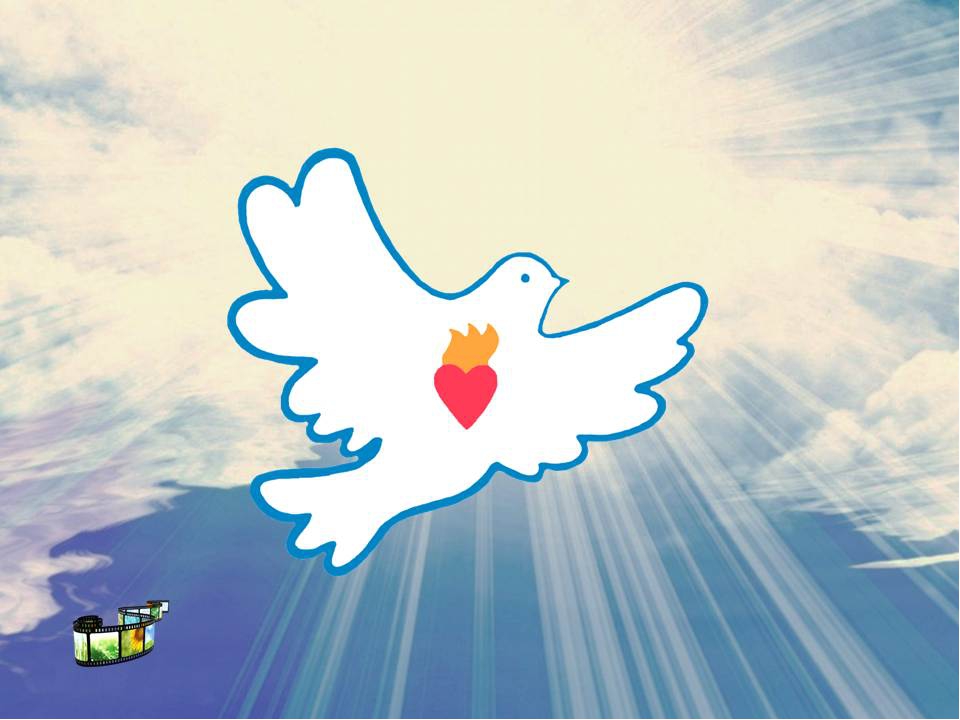 Акция«YOURINCLUSIVEMESSAGE»03.12.2020  ждём на сайтах учреждений образования, социальных сетях Ваше участие в акции «YOURINCLUSIVEMESSAGE»Презентацию творческих работ и видеоролики концертных номеров участников районного фестиваля творчества детей инвалидов и молодых инвалидов «Зажги свою звезду» Вы можете просмотреть, перейдя по ссылкам:"Зазеркалье творчества". Презентация творческих работ районного фестиваля детей-инвалидов и молодых инвалидов «Зажги свою звезду»https://drive.google.com/file/d/1I89PazFtAYDNxsG5kxQgeCI4qGZswLZM/view?usp=sharing Музыкально-хореографическая композиция «Нарисуй этот мир». Государственное учреждение образования «Гимназия г. Дзержинска»https://drive.google.com/file/d/1RZj2jTphv1aHVpXxvCXAm6C6jGRXS4hN/view?usp=sharing «Улыбки-ключики». Государственное учреждение образования «Средняя школа №4 г.Дзержинска»https://drive.google.com/file/d/13_MyLlO_jLOrdChjXmk-33PLIiC-YJMd/view?usp=sharing «Улыбнись». Государственное учреждение образования «Средняя школа № 4 г.Дзержинска»https://drive.google.com/file/d/1O6uHSCJoSM53AlQWuGsWe_j6-qldQ5to/view?usp=sharing "Притча". Государственное учреждение образования «Гричинский учебно-педагогический комплекс ясли-сад – базовая школа»https://cloud.mail.ru/stock/7d5sjKRuwKb52fKLMW1oqMaD «В сердце навсегда». Государственное учреждение «Дзержинский территориальный центр социального обслуживания населения»https://drive.google.com/file/d/1pYcYAGFKVIMmLRuZ9_2yIvp99EY8tD_s/view?usp=sharing Название дняМероприятиеОтветственные30.11.2020«Мы есть!»Открытие благотворительной акции "Из теплых рук"(изготовление сувенирной продукции своими руками для детей ЦКРОиРа»Информационные мероприятия в классах с просмотром фильмов и видеороликов о людях с особенностями психофизического развитияУчитель-дефектологПедагог социальныйКлассные руководители01.12.2020«Да здравствует Доброта!»Просмотр мультфильмов о доброте с детьми старшего дошкольного возраста и учащимися младших классовАкция «Солнышко для всех» (изготовление пособий инклюзивного содержания)Учитель-дефектолог02.12.2020«Неограниченные возможности»Открытие акции «Подари радость»(Сбор игрушек, игровых пособий, книг, канцелярской продукции для людей с ограниченными возможностями, посещающие ТЦСОН)Выпуск информационного буклета «Неограниченные возможности»Учитель-дефектологКлассные руководителиПедагог социальный03.12.2020«YOURINCLUSIVEMESSAGE»Акция«YOURINCLUSIVEMESSAGE»Учитель-дефектологПедагог социальный04.12.2020«Жизнь дана на добрые дела»Совместная выставка творческих работ обучающихся и педагоговКлассные руководителиРуководители объединений по интересам05.12.2020«Мы хотим, чтобы знали все!»Размещение информации, посвященной Дню инвалида в Telegram-канале, на сайте учреждения образованияУчитель-дефектологПедагог социальный